חיבור וחיסור בתחום המאה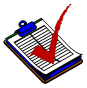 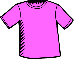 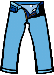 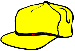 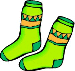 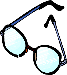 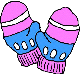 דפנה קנתה מכנסיים וחולצה . כמה שלימה ? תרגיל : ____________________________________________________תשובה : __________________________________________________אלון קנה כובע וכפפות . כמה שילם : תרגיל : ____________________________________________________תשובה : ____________________________________________________נורית קנתה משקפיים וגרביים . כמה שילמה ? תרגיל : ____________________________________________________תשובה : ____________________________________________________ירון רוצה לקנות כובע וחולצה . האם יספיקו לו  50  שקלים ?הסבירו : ___________________________________________________רותי קנתה  2 פריטים  ושילמה עליהם פחות  מ-  70  ₪ . מה היא קנתה ?אפשרות א : רותי קנתה ________  ו- ________ . היא שלימה ________ ₪אפשרות ב : רותי קנתה ________  ו- ________ . היא שלימה ________ ₪אפשרות ג : רותי קנתה ________  ו- ________ . היא שלימה ________ ₪אפשרות ד : רותי קנתה ________  ו- ________ . היא שלימה ________ ₪